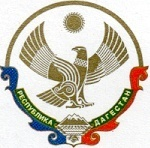 МУНИЦИПАЛЬНОЕ  КАЗЕННОЕ  ОБЩЕОБРАЗОВАТЕЛЬНОЕ  УЧРЕЖДЕНИЕ  «КАЛИНИНАУЛЬСКАЯ  СРЕДНЯЯ  ОБЩЕОБРАЗОВАТЕЛЬНАЯ  ШКОЛА  ИМЕНИ  ГЕРОЯ  РОССИИ  ГАЙИРХАНОВА М.М.»_____________________________________________________________________________________368157 с. Калининаул,                                                                       тел. 8(989)4793735Казбековский район, Р.Д.                                                           e-mail: kalininaulsosh@mail.ru                                                   Приказ «Об утверждении графика проведения  классных часов»№                  от    С целью реализации  Закона Российской Федерации № 273  «Об образовании в российской Федерации», Концепции духовно-нравственного развития и воспитания личности гражданина России, Календаря образовательных событий, приуроченных к государственным и национальным праздникам Российской Федерации на 2020-2021 год, методических рекомендаций Управления образования  МР Казбековский район, выполнения годового плана воспитательной работы школы, а также с целью духовно-нравственного развития и воспитания обучающихся, воспитания гражданской идентичности, патриотизма, уважения к Отечеству, уважения к государственным праздникам РоссииПРИКАЗЫВАЮ:Проводить  в 2020/2020 учебном году Единые уроки, тематические уроки, Уроки мужества, круглые столы,  акции и классные часы согласно утверждённой тематике классных часов и входящей документации УОУтвердить график проведения классных часов в 1 - 9 классах (приложение № 1).Ответственность и контроль исполнения  возложить на заместителя директора по воспитательной работе Ильясханову М.И. Основание : УВП школы на 2020-2021г.Директор школы :                            Корголоева З.С.                                                                                                                  Утверждаю :Директор школы                                                                                                                                     ___________Корголоева З.С.График проведения  классных часов                 приказ №____Заместитель директора по ВР:                       Ильясханова М.И.Смена Классный руководительКласс День недели Время I-сменаСаладиханова З.А  1 а классПятница5-й урокI-сменаТавбулатова З.У. 1 б классПятница5-й урокI-сменаЗаидова М.Я.1 в классПятница5-й урокI-сменаБатилгереева А.М. 1 г классПятница5-й урокII-сменаМахмудова И.М. 2 а классПятница5-й урокII-сменаХасамирзаева П.З. 2 б классПятница5-й урокII-сменаВисаитова Э.Т.2 в классПятница5-й урокII-сменаСалибиева М.М. 3 а классЧетверг 5-й урокII-сменаГазиева М.З.3 б классЧетверг 5-й урокII-сменаАбдулатипова М.А. 3 в классЧетверг 5-й урокI-сменаАлиева  Э.И.4а классСуббота5-й урокI-сменаГазимагомедова З.Г. 4 б классСуббота5-й урокI-сменаАрсакаева Ж.А.4 в классСуббота5-й урокI-сменаДалгатова М.Т.5 а классПятница 6-й урокI-сменаЭтуева Г.С.5  б классСреда 6-й урокI-сменаТимиргишиева М.Т. 5 в классСуббота 6-й урокI-сменаИльясханова М.И. 5 г классЧетверг 6-й урокII-сменаИндирбиева З.А. 6.а. классЧетверг 6-й урокII-сменаЧегуева Н.С. 6 б классСуббота6-й урок II-сменаИсмаилова З.М. 6 в классЧетверг 6-й урок 1смен II-сменаНабиева  А.С. 6 г классПятница 6-й урокII-сменаГерейханова С.У. 6 д классЧетверг 6-й урокII-сменаАсхабова Дин.Б. 7 а классСуббота 6-й урок II-сменаНабиева А.Б. 7 б классСуббота 6-й урок II-сменаКорголоева М.Б. 7в классСуббота 6-й урок II-сменаГазиева М.Г.7 г классВторник 6-й урокII-сменаГереханова С.Б.8 а классПятница 7-й урокII-сменаСадулаева Н.Т.8 б классЧетверг 7-й урокI-сменаГереханова С.Б.8 в классСуббота 7-й урокI-сменаАсхабова Д.Б.9 а  классПятница 7-й урокI-сменаМицаева З.В.9 б классЧетверг 7-й урокI-сменаГазиева М.Г.9 в классСреда 7-й урокI-сменаБайтемирова З.А. 10а классВторник 7-й урокI-сменаНабиева А.С. 10б классСуббота 7-й урокI-сменаАсхабова Д.Б.11а классСуббота 7-й урокI-сменаКорголоева М.Б. 11б классСуббота 7-й урок